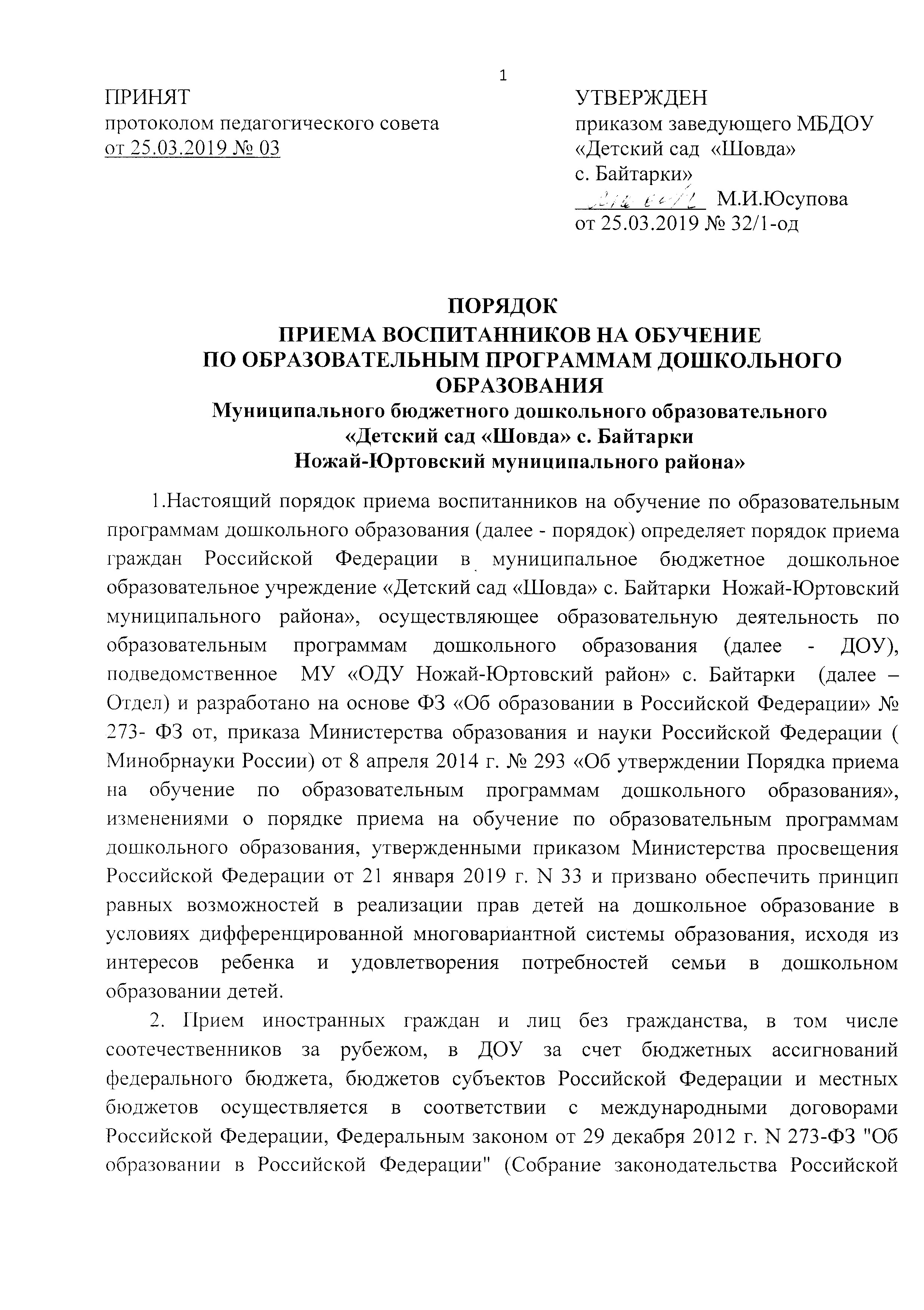 ПОРЯДОКПРИЕМА ВОСПИТАННИКОВ НА ОБУЧЕНИЕ ПО ОБРАЗОВАТЕЛЬНЫМ ПРОГРАММАМ ДОШКОЛЬНОГО ОБРАЗОВАНИЯ Муниципального бюджетного дошкольного образовательного «Детский сад «Шовда» с. БайтаркиНожай-Юртовский муниципального района»1.Настоящий порядок приема воспитанников на обучение по образовательным программам дошкольного образования (далее - порядок) определяет порядок приема граждан Российской Федерации в муниципальное бюджетное дошкольное образовательное учреждение «Детский сад «Шовда» с. Байтарки  Ножай-Юртовский муниципального района», осуществляющее образовательную деятельность по образовательным программам дошкольного образования (далее - ДОУ), подведомственное  МУ «ОДУ Ножай-Юртовский район» с. Байтарки  (далее – Отдел) и разработано на основе ФЗ «Об образовании в Российской Федерации» № 273- ФЗ от, приказа Министерства образования и науки Российской Федерации ( Минобрнауки России) от 8 апреля . № 293 «Об утверждении Порядка приема на обучение по образовательным программам дошкольного образования», изменениями о порядке приема на обучение по образовательным программам дошкольного образования, утвержденными приказом Министерства просвещения Российской Федерации от 21 января 2019 г. N 33 и призвано обеспечить принцип равных возможностей в реализации прав детей на дошкольное образование в условиях дифференцированной многовариантной системы образования, исходя из интересов ребенка и удовлетворения потребностей семьи в дошкольном образовании детей.2. Прием иностранных граждан и лиц без гражданства, в том числе соотечественников за рубежом, в ДОУ за счет бюджетных ассигнований федерального бюджета, бюджетов субъектов Российской Федерации и местных бюджетов осуществляется в соответствии с международными договорами Российской Федерации, Федеральным законом от 29 декабря . N 273-ФЗ "Об образовании в Российской Федерации" (Собрание законодательства Российской Федерации, 2012, N 53, ст. 7598;2013, N 19, ст. 2326; N 23, ст. 2878; N 27, ст. 3462; N 30, ст. 4036; N 48, ст. 6165; 2014, N 6, ст. 562, ст. 566) и настоящим Порядком.3. Правила приема устанавливаются в части, не урегулированной законодательством об образовании, учреждением самостоятельно1.Прием граждан на обучение по образовательным программам дошкольного образования в филиале ДОУ (при наличии) осуществляется в соответствии с порядком приема на обучение в ДОУ.4. Порядок приема в ДОУ обеспечивает прием всех граждан, имеющих право на получение дошкольного образования.Порядок приема в ДОУ обеспечивает также прием граждан, имеющих право на получение дошкольного образования и проживающих на территории, за которой закреплено указанное ДОУ (далее - закрепленная территория)2, если закрепление территории утверждено распорядительным актом учредителя.5. В приеме в ДОУ может быть отказано только по причине отсутствия в ней свободных мест, за исключением случаев, предусмотренных статьей 88 Федерального закона от 29 декабря . N 273-ФЗ "Об образовании в Российской Федерации" (Собрание законодательства Российской Федерации, 2012, N 53, ст. 7598; 2013, N 19, ст. 2326; N 23, ст. 2878;N 27, ст. 3462; N 30, ст. 4036; N 48, ст. 6165; 2014, N 6, ст. 562, ст. 566). В случае отсутствия мест в ДОУ родители (законные представители) ребенка для решения вопроса о его устройстве в другое ДОУ обращаются непосредственно в МУ «ОДУ Ножай-Юртовского района» с. Байтарки осуществляющее управление в сфере  дошкольного образования3.6. ДОУ обязано ознакомить родителей (законных представителей) со своим уставом, лицензией на осуществление образовательной деятельности, с образовательными программами и другими документами, регламентирующими ДОУ и осуществление образовательной деятельности, права и обязанности воспитанников4.ДОУ размещает распорядительный акт МУ «ОДУ Ножай-Юртовского района» с. Байтарки  о закреплении ДОУ за конкретной территорией, издаваемый не позднее 1 апреля текущего года5 (далее - распорядительный акт о закрепленной территории).Копии указанных документов, информация о сроках приема документов размещаются на информационном стенде ДОУ и на официальном сайте в сети Интернет. Факт ознакомления родителей (законных представителей) ребенка с указанными документами фиксируется в заявлении о приеме в ДОУ и заверяется личной подписью родителей (законных представителей) ребенка.7. Прием в ДОУ осуществляется в течение всего календарного года при наличии свободных мест.8. Документы о приеме подаются в ДОУ, в которое получено направление в рамках реализации муниципальной услуги, предоставляемой Отделом, осуществляющим прием заявлений, постановку на учет и зачисление детей в муниципальные бюджетные дошкольные образовательные учреждения, реализующие основную образовательную программу дошкольного образования6.9. Прием осуществляется по личному заявлению родителя (законного представителя) ребенка при предъявлении оригинала документа, удостоверяющего личность родителя (законного представителя), либо оригинала документа, удостоверяющего личность иностранного гражданина и лица без гражданства в Российской Федерации в соответствии со статьей 10 Федерального закона от 25 июля . N 115-ФЗ "О правовом положении иностранных граждан в Российской Федерации" (Собрание законодательства Российской Федерации, 2002, N30, ст. 3032).ДОУ может осуществлять прием указанного заявления в форме электронного документа с использованием информационно-телекоммуникационных сетей общего пользования.В заявлении родителями (законными представителями) ребенка указываются следующие сведения:а) фамилия, имя, отчество (последнее - при наличии) ребенка;б) дата и место рождения ребенка;в) фамилия, имя, отчество (последнее - при наличии) родителей (законных представителей) ребенка;г) адрес места жительства ребенка, его родителей (законных представителей);д) контактные телефоны родителей (законных представителей) ребенка;е) согласие на воспитание и обучение своего ребенка на чеченского языка, как одного из языка народов Российской Федерации.Примерная форма заявления размещается ДОУ на информационном стенде и на официальном сайте в сети Интернет.Прием детей, впервые поступающих в ДОУ, осуществляется на основании медицинского заключения7.Для приема в ДОУ:а) родители (законные представители) детей, проживающих на закрепленной территории, для зачисления ребенка в ДОУ дополнительно предъявляют оригинал свидетельства о рождении ребенка или документ, подтверждающий родство заявителя (или законность представления прав ребенка), свидетельство о регистрации ребенка по месту жительства или по месту пребывания на закрепленной территории или документ, содержащий сведения о регистрации ребенка по месту жительства или по месту пребывания;б) родители (законные представители) детей, не проживающих на закрепленной территории, дополнительно предъявляют свидетельство о рождении ребенка.Родители (законные представители) детей, являющихся иностранными гражданами или лицами без гражданства, дополнительно предъявляют документ, подтверждающий родство заявителя (или законность представления прав ребенка), и документ, подтверждающий право заявителя на пребывание в Российской Федерации.Иностранные граждане и лица без гражданства все документы представляют на русском языке или вместе с заверенным в установленном порядке переводом на русский язык.Копии предъявляемых при приеме документов хранятся в ДОУ на время обучения ребенка.10. Дети с ограниченными возможностями здоровья принимаются на обучение по адаптированной образовательной программе дошкольного образования только с согласия родителей (законных представителей) и на основании рекомендаций психолого-медико-педагогической комиссии.11. Требование представления иных документов для приема детей в ДОУ в части, не урегулированной законодательством об образовании, не допускается.12. Факт ознакомления родителей (законных представителей) ребенка, в том числе через информационные системы общего пользования, с лицензией на осуществление образовательной деятельности, уставом ДОУ фиксируется в заявлении о приеме и заверяется личной подписью родителей (законных представителей) ребенка.Подписью родителей (законных представителей) ребенка фиксируется также согласие на обработку их персональных данных и персональных данных ребенка в порядке, установленном законодательством Российской Федерации8.13. Родители (законные представители) ребенка могут направить заявление о приеме в ДОУ почтовым сообщением с уведомлением о вручении посредством официального сайта учредителя ДОУ в информационно-телекоммуникационной сети "Интернет", федеральной государственной информационной системы "Единый портал государственных и муниципальных услуг (функций)" в порядке предоставления государственной и муниципальной услуги в соответствии с пунктом 8 настоящего Порядка.Оригинал паспорта или иного документа, удостоверяющего личность родителей (законных представителей), и другие документы в соответствии с пунктом 9 настоящего Порядка предъявляются заведующему ДОУ или уполномоченному им должностному лицу в сроки, определяемые Отделом, до начала посещения ребенком ДОУ.14. Заявление о приеме в ДОУ и прилагаемые к нему документы, представленные родителями (законными представителями) детей, регистрируются заведующим или уполномоченным им должностным лицом, ответственным за прием документов, в журнале приема заявлений о приеме в ДОУ.15. Дети, родители (законные представители) которых не представили необходимые для приема документы в соответствии с пунктом 9 настоящего Порядка, остаются на учете детей, нуждающихся в предоставлении места в ДОУ. Место ребенку предоставляется при освобождении мест в соответствующей возрастной группе в течение года.16. После приема документов, указанных в пункте 9 настоящего Порядка, ДОУ заключает договор об образовании по образовательным программам дошкольного образования (далее - договор)9 с родителями (законными представителями) ребенка.17. Руководитель образовательной организации издает распорядительный акт о зачислении ребенка в образовательную организацию (далее - распорядительный акт) в течение трех рабочих дней после заключения договора. Распорядительный акт в трехдневный срок после издания размещается на информационном стенде образовательной организации. На официальном сайте образовательной организации в сети Интернет размещаются реквизиты распорядительного акта, наименование возрастной группы, число детей, зачисленных в указанную возрастную группу.".После издания распорядительного акта ребенок снимается с учета детей, нуждающихся в предоставлении места в ДОУ, в порядке предоставления муниципальной услуги в соответствии с пунктом 8 настоящего Порядка.18. На каждого ребенка, зачисленного в ДОУ, заводится личное дело, в котором хранятся все сданные документы.1 Часть 9 статьи 55 Федерального закона от 29 декабря 2012 г. N 273-ФЗ "Об образовании в Российской Федерации" (Собрание законодательства Российской Федерации, 2012, N 53, ст. 7598; 2013, N 19, ст. 2326; N 23, ст. 2878; N 27, ст. 3462; N 30, ст. 4036; N 48, ст. 6165; 2014, N 6, ст. 562, ст. 566).2 Части 2 и 3 статьи 67 Федерального закона от 29 декабря 2012 г. N 273-ФЗ "Об образовании в Российской Федерации" (Собрание законодательства Российской Федерации, 2012, N 53, ст. 7598; 2013, N 19, ст. 2326; N 23, ст. 2878; N 27, ст. 3462; N 30, ст. 4036; N 48, ст. 6165;2014, N 6, ст. 562, ст. 566).3 Часть 4 статьи 67 Федерального закона от 29 декабря 2012 г. N 273-ФЗ "Об образовании в Российской Федерации" (Собрание законодательства Российской Федерации, 2012, N 53, ст. 7598; 2013, N 19, ст. 2326; N 23, ст. 2878; N 27, ст. 3462; N 30, ст. 4036; N 48, ст. 6165; 2014, N 6, ст. 562, ст. 566). 4 Часть 2 статьи 55 Федерального закона от 29 декабря 2012 г. N 273-ФЗ "Об образовании в Российской Федерации" (Собрание законодательства Российской Федерации, 2012, N 53, ст. 7598; 2013, N 19, ст. 2326; N 23, ст. 2878; N 27, ст. 3462; N 30, ст. 4036; N 48, ст. 6165; 2014, N 6, ст. 562, ст. 566).5 Для распорядительных актов о закрепленной территории, издаваемых в 2014 году, срок издания - не позднее 1 мая.6 Пункт 2 сводного перечня первоочередных государственных и муниципальных услуг, предоставляемых органами исполнительной власти субъектов Российской Федерации и органами местного самоуправления в электронном виде, а также услуг, предоставляемых в электронном виде учреждениями и организациями субъектов Российской Федерации и муниципальными учреждениями и организациями, утвержденного распоряжением Правительства Российской Федерации от 17 декабря 2009 г. N 1993-р (Собрание законодательства Российской Федерации, 2009, N52, ст. 6626; 2010, N 37,ст. 4777; 2012, N 2, ст. 375).7 Пункт 11.1 Постановления Главного государственного санитарного врача Российской Федерации от 15 мая 2013 г. N 26 "Об утверждении СанПиН 2.4.1.3049-13 "Санитарно-эпидемиологические требования к устройству, содержанию и организации режима работы дошкольных образовательных организаций" (зарегистрировано в Министерстве юстиции Российской Федерации 29 мая 2013 г., регистрационный N 28564).8 Часть 1 статьи 6 Федерального закона от 27 июля 2006 г. N 152-ФЗ "О персональных данных" (Собрание законодательства Российской Федерации, 2006, N 31, ст. 3451).9 Часть 2 статьи 53 Федерального закона от 29 декабря 2012 г. N 273-ФЗ "Об образовании в Российской Федерации" (Собрание законодательства Российской Федерации, 2012, N 53, ст. 7598; 2013, N 19, ст. 2326; N 23, ст. 2878; N 30, ст. 4036; N 48, ст. 6165; 2014, N 6, ст. 562, ст. 566).        ПРИНЯТпротоколом педагогического советаот 25.03.2019 № 03УТВЕРЖДЕНприказом заведующего МБДОУ«Детский сад  «Шовда» с. Байтарки»____________  М.И.Юсуповаот 25.03.2019 № 32/1-од